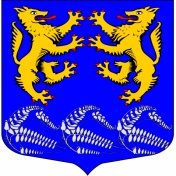 Муниципальное образование«ЛЕСКОЛОВСКОЕ СЕЛЬСКОЕ ПОСЕЛЕНИЕ»Всеволожского муниципального района Ленинградской областиАДМИНИСТРАЦИЯП О С Т А Н О В Л Е Н И Е24.05.2023                                                                                         № 336 д.Верхние ОселькиОб утверждении муниципальной Программы «Развитие части территориимуниципального образования«Лесколовское сельское поселение»Всеволожского муниципального районаЛенинградской области на 2024 год».В соответствии со статьей 33 Федерального закона Российской Федерации от 06 октября 2003 года № 131-ФЗ «Об общих принципах организации местного самоуправления в Российской Федерации», областным законом Ленинградской области от 28 декабря 2018 года № 147-оз «О старостах сельских населенных пунктов Ленинградской области и содействии участию населения в осуществлении местного самоуправления в иных формах на частях территорий муниципальных образований Ленинградской области», администрация МО «Лесколовское сельское поселение» ПОСТАНОВЛЯЕТ:1. Утвердить муниципальную программу «Развитие части территории муниципального образования «Лесколовское сельское поселение» Всеволожского муниципального района Ленинградской области на 2024 год» (приложение).2. Финансирование мероприятий муниципальной программы «Развитие части территории муниципального образования «Лесколовское сельское поселение» Всеволожского муниципального района Ленинградской области на 2024 год» производить в пределах ассигнований, предусмотренных на эти цели в бюджете муниципального образования «Лесколовское сельское поселение» Всеволожского муниципального района Ленинградской области на соответствующий финансовый год.4. Опубликовать постановление в газете «Лесколовские вести» и разместить на официальном сайте МО «Лесколовское сельское поселение».5. Настоящее постановление вступает в силу с момента его опубликования.6. Контроль исполнения настоящего постановления оставляю за собой. Глава администрации			                                          А.А. СазоновСогласовано:Начальник сектора экономики, бухгалтерского учетаи отчетности администрации__________________ Н.В. Лахно«___»______________ 2023 г.Главный специалист-юрист__________________ М.А. Николаев«___» _____________ 2023 г.УТВЕРЖДЕНАпостановлением администрации муниципального образования «Лесколовское сельское поселение» Всеволожского муниципального района Ленинградской областиот ________________ г. № _____(приложение)Муниципальная программа«Развитие части территории муниципального образования «Лесколовское сельское поселение» Всеволожского муниципального района Ленинградской области на 2024 год»ПАСПОРТмуниципальной программы «Развитие части территории муниципального образования «Лесколовское сельское поселение» Всеволожского муниципального района Ленинградской области на 2024 год»1.  Характеристика проблемы К числу основных проблем развития сельских территорий, на решение которых  направлена реализация Программы, относятся сложная демографическая ситуация, низкий уровень  благоустройства и обеспеченности инженерной инфраструктурой. 2. Основные цели и задачи ПрограммыОсновными целями Программы являются:- создание благоприятных условий для проживания в сельской местности;- активизация местного населения в решении вопросов местного значения.Основными задачами Программы являются:- благоустройство сельских населенных пунктов;3. Сроки реализации ПрограммыРеализацию Программы предполагается осуществить в 2024 году. 4. Основные мероприятия ПрограммыОсновные мероприятия Программы направлены на благоустройство территории сельских населенных пунктов (приложение).5. Ресурсное обеспечение ПрограммыПрограмма реализуется за счет средств бюджета Ленинградской области и местного бюджета МО «Лесколовское сельское поселение».6. Ожидаемые результаты реализации Программы	Реализация мероприятий Программы  будет способствовать  повышению уровня жизни сельского населения, активизации участия граждан в решении вопросов местного значения, развитию в сельской местности иных форм местного самоуправления.                                                                                                                     Приложение к ПрограммеПлан мероприятий муниципальной программыРазвитие части территории муниципального образования «Лесколовское сельское поселение» Всеволожского муниципального района Ленинградской области на 2024 годПолное наименование Программы Муниципальная программа Развитие части территории муниципального образования «Лесколовское сельское поселение» Всеволожского муниципального района Ленинградской области на 2024 год»  (далее - Программа)Основание для  разработкиПрограммы - Федеральный закон Российской Федерации от 06 октября 2003 года №131-ФЗ «Об общих принципах организации местного самоуправления в Российской Федерации»;- Областной закон Ленинградской области от 28 декабря 2018 года № 147-оз «О старостах сельских населенных пунктов Ленинградской области и содействии участию населения в осуществлении местного самоуправления в иных формах на частях территорий муниципальных образований Ленинградской области»;-Устав муниципального образования «Лесколовское сельское поселение» Всеволожского муниципального района Ленинградской области;- Решение совета депутатов МО «Лесколовское сельское поселение» от 14.03.2019 № 6 «Об организации деятельности старост сельских населенных пунктов и участии населения в осуществлении местного самоуправления в иных формах на частях территорий муниципального образования «Лесколовское сельское поселение»;- Решение совета депутатов МО «Лесколовское сельское поселение» от 19.03.2020 № 13 «О внесении изменений в Решение совета депутатов МО «Лесколовское сельское поселение» от 14.03.2019 № 6 «Об организации деятельности старост сельских населенных пунктов и участии населения в осуществлении местного самоуправления в иных формах на частях территорий муниципального образования «Лесколовское сельское поселение»;- Решение совета депутатов МО «Лесколовское сельское поселение» от 21.04.2021 № 18 «О внесении изменений в Решение совета депутатов МО «Лесколовское сельское поселение» от 14.03.2019 № 6 «Об организации деятельности старост сельских населенных пунктов и участии населения в осуществлении местного самоуправления в иных формах на частях территорий муниципального образования «Лесколовское сельское поселение»Заказчик Программы администрация муниципального образования «Лесколовское сельское поселение» Всеволожского муниципального района Ленинградской области.Цель Программы - создание комфортных условий жизнедеятельности в сельской местности;- активизация местного населения в решении вопросов местного значения.Сроки и этапы реализации Программы - 2024 год Источники финансированияПрограммы Общий объем финансирования Программы составит1 382 418,00 рублей, в том числе: из бюджета Лесколовского сельского поселения: в 2024 году –  124 418,00 руб.Из бюджета Ленинградской области:в 2024 году – 1 258 000,00 руб.Основные целевые показатели от реализации Программы К окончанию реализации Программы планируется:Благоустройство и приведение пожарного водоема в п. Осельки вблизи д. 108 к нормам и требованиям пожарной безопасности (углубление, очистка, и установка соответствующих знаков)Ожидаемые результаты реализации Программы Наличие качественного пожарного водоемов для забора воды, обеспечит наличие условий для обеспечения дополнительной  пожарной безопасности поселка, а так же  станет частью зоны отдыха и прогулок, как для взрослых, так и для пенсионеров с детьми.Разработчик Программы  администрация муниципального образования «Лесколовское сельское поселение» Всеволожского муниципального района Ленинградской области Основной исполнитель и соисполнители  Программы-администрация муниципального образования «Лесколовское сельское поселение» Всеволожского муниципального района Ленинградской области - подрядные организацииРуководитель ПрограммыГлава администрации муниципального образования «Лесколовское сельское поселение» Всеволожского муниципального района Ленинградской области Организация контроля за  исполнением Программы Предоставление отчетов о ходе реализации программных мероприятий в Управление делами Правительства Ленинградской области. Контроль за ходом реализации Программы осуществляет заместитель главы администрации МО «Лесколовское сельское поселение» № п/пМероприятияСрок финансирования мероприятияПланируемые объемы финансирования (тыс. рублей в ценах года реализации мероприятия)Планируемые объемы финансирования (тыс. рублей в ценах года реализации мероприятия)Планируемые объемы финансирования (тыс. рублей в ценах года реализации мероприятия)Планируемые объемы финансирования (тыс. рублей в ценах года реализации мероприятия)Планируемые объемы финансирования (тыс. рублей в ценах года реализации мероприятия)Ответственные исполнители№ п/пМероприятияСрок финансирования мероприятиявсегов том числев том числев том числев том числеОтветственные исполнители№ п/пМероприятияСрок финансирования мероприятиявсегоФедеральный бюджетОбластной бюджетМестные бюджетыПрочие источникиОтветственные исполнители1234567891.Благоустройство и приведение пожарного водоема в п. Осельки вблизи д. 108 к нормам и требованиям пожарной безопасности (углубление, очистка, и установка соответствующих знаков).20241 382 418,001 258 000,00124 418,00Администрация муниципального образования «Лесколовское сельское поселение» Всеволожского муниципального района Ленинградской областиИтого на 2024 год:1 382 418,001 258 000,00124 418,00